Урок обучения грамоте, 1 класс, ОС «Школа 2100»Тема урока: Заглавная буква Ю. Упражнения в чтении и письме. Списывание с печатного образца.Цели: формируем умение различать гласные и согласные звуки;формируем умение понимать роль заглавных букв в русском языке;формируем умение выделять звук в слове;формируем умение овладевать начертаниями письменных букв, слов;формируем умение анализировать текст.Планируемые результаты:Предметные: знать  и  объяснять функцию буквы "ю" обозначать два звука в начале слова и после гласных; выполнять слоговое и орфоэпическое чтение звуковой и буквенной схем слова.Личностные УУД: развитие познавательного интереса, формирование определённых познавательных потребностей  и учебных мотивов.Регулятивные УУД: различать способ и результат действия; принятие практической задачи. Познавательные УУД: использовать простейшие таблицы и схемы для решения конкретных языковых задач; выделять существенную информацию из небольших читаемых текстов.Коммуникативные УУД: уметь обмениваться мнениями, слушать партнёра по коммуникации и учителя.Ход урокаЭтапы урокаДеятельность учителяДеятельность ученикаФормируемые УУДАктуализация знаний.Фонетическая зарядка.Как жужжит пчела? Ж-ж-жКак фырчит ёжик? Ф-ф-фКак воет волк? У-у-уДоктор  просит сказать? А-а-а.Как звенит комар? З-з-з.-- Что вы сейчас делали? ( на доске карточка звуки)-- На какие две группы можно разделить звуки? ( на доске карточки гласные, согласные)-- Чем гласные  звуки отличаются от согласных?--Как звуки можно записать?-- Так чем звук отличается от буквы?Повторение изученных звуков и букв.Заселим звуковые домики изученными буквами.-- Кто же в домиках живёт?Дополним схемы на доске.--Какими бывают гласные? (на доске карточки )-- Что скажем о согласных звуках?(карточки на доску)-- Во что соединяются звуки?-- Что можно составить из слов?-- А из предложений? -- Что мы уже сделали на уроке?-- Какое умение нам помогло? – Посмотрите «Букварь» на с. 150 и прописи на с. 34. – Давайте составим план сегодняшнего урока.Составление плана урока.– Что мы сейчас делали? Какое умение использовали, формировали?-- Что ещё помогло нам в работе? Какое умение?Произносят звуки.Ж-ж-ж.Ф-ф-ф.У-у-у.А-а-а.З-з-з.Произносили звуки.Гласные и согласные.Есть преграда—нет преграды.Буквами.Звук произносим и слышим, букву пишем и видим.В парах «заселяют» домики соответствующими буквами .Озвучивают буквы и дают характеристики звукам.ударные и безударные, указывают на твёрдость и на мягкость, «хитрые» и простые, твёрдые и мягкие, звонкие и глухие, парные и непарные)слово, предложение, текстПовторили изученные звуки и буквы.( карточка к плану)Умение работать с информацией.( синий кружок)План (примерный)  1.Повторение изученных звуков и букв.   2.Знакомство с заглавной буквой Ю.3.Знакомство с написанием буквы Ю. 4.Чтение слогов, слов, предложений и текстов.5.Запись слов и предложений.Составляли план. Умение планировать свою работу.( жёлтый кружок)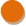 Умение слушать других, работать в паре ( зелёный кружок)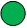 Познавательные УУД:1) формируем умение извлекать информацию из схем, иллюстраций, текстов;2) формируем умение представлять информацию в виде схемы;3) формируем умение выявлять сущность, особенности объектов;4) формируем умение на основе анализа объектов делать выводы;5) формируем умение обобщать и классифицировать по признакам;6) формируем умение ориентироваться на развороте учебника;7) формируем умение находить ответы на вопросы в иллюстрации.Постановка учебной проблемы и открытие нового знания.  1. Работа в «Букваре».  5   6   2И в тетради по чтению.Чтение слов и предложений. 1) Чтение слов в столбиках. – Прочитайте слова в столбиках.– Что здесь написано? (Имена.) – Какие имена полные? Напечатаем полные имена в тетради по чтению в цвете .( 1 у доски)– Обозначьте звуки цветными точками. – Сколько звуков и какие они в слове Юлия?–– Есть ли среди ваших знакомых люди с такими именами? – А какие знаменитые люди носили имя Юрий? (Гагарин, Долгорукий, Никулин.) 2) Чтение предложений. Прочитайте предложение про Юрия.В тетради запишем его с помощью схемы.– Чем интересно имя Юнна? (Удвоенной буквой Н.)– Кому оно принадлежит? – Какие стихи Юнны Мориц вы читали? («Первое сентября», «Дом гнома, гном – дома!», «Песенка про сказку».) – О каких прочитанных нами именах нет предложений?– А кто такие Юнона и Юпитер? – Что мы сейчас делали?  – Что нового узнали?– Что повторили?   4   4– Какое умение формировали? (Умение работать с информацией.)2. Работа в прописи.   2   5 1) Сравнение заглавной буквы Ю с буквами К, Н, О. Графический анализ буквы Ю. (Из каких элементов состоит?) Запись букв К, Н и поэлементное написание буквы Ю. 2) Затем ученики определяют последовательность написания буквы Ю. Сначала пишем как букву Н, а затем дописываем заглавную букву О снизу вверх, так как у буквы только нижнее соединение. Чтобы О не укатилось,Крепко к столбику прибью,Ой, смотри-ка,Что случилось:Получилась … буква Ю.3) Запись слогов, списывание с печатного текста слов и предложений-- Какие умения нам пригодились?ФИЗКУЛЬТМИНУТКА (Головами покиваем)Коммуникативные УУД:1) формируем умение слушать и понимать других;2) формируем умение строить речевое высказывание в соответствии с поставленными задачами;3) формируем умение оформлять свои мысли в устной форме;4) формируем умение работать в паре.Применение нового знания.1. Работа в «Букваре».  5   6   2    1Чтение стихотворения Ю. Мориц «Страшилище» (с. 152). 1) До чтения. – Прочитайте заглавие, имя и фамилию автора. – Рассмотрите иллюстрацию: какая необычная ситуация! А кто же тут  страшилище? – Как вы думаете, эта история будет весёлой или по-настоящему страшной? – В заглавии есть суффикс -ищ-, который образует слова, называющие огромные предметы. – Интересно, кто же испугался и чем всё закончилось? 2) Чтение стихотворения про себя, проверка предположений. Чтение вслух по строфам, строчкам с комментированием по ходу чтения. После 1-й строфы: – Какой петух был? – Случилось ли что-то необычное? – Проследите, как описываются события: начинается со слова однажды, оно занимает целую строку. Чтобы придать истории загадочный, таинственный характер, после этого слова при чтении надо сделать паузу. После 1–2-й строк 2-й строфы: – Кого испугался утёнок? – Почему он побежал за уткой? – Проверим наши предположения, ведь стоит двоеточие, значит, автор даст пояснение. После чтения до конца: – Почему утёнок испугался петуха? – Как автор называет петуха? 3) После чтения. – Согласны вы с заглавием стихотворения?– Почему не «Петух», а «Страшилище»? (Для утёнка – это настоящее страшилище. Утёнок ещё маленький, он не знает петуха, но от его вида и крика ему становится страшно.) Выразительное чтение стихотворения. Заучивание наизусть. Задание после чтения. – Найдите в стихотворении слово с буквой Ю. – Назовите звуки в этом слове. – Что нового мы сейчас узнали?  4  4– Что мы сейчас делали?  – Какое умение формировали? (Умение работать с информацией.) Физкультминутка.2. Работа в прописи.   4   21) Чтение имён. – Подчеркните одним цветом все имена девочек, у которых полное имя Любовь. – Прочитайте слова, которые вы подчеркнули.– Подчеркните другим цветом все имена, для которых полное имя – Людмила. – Прочитайте.2) Запись имён по вариантам: Вариант 1: 1–3-е имена; Вариант 2: 4–6-е имена. Подчеркивание заглавной буквы.Перечитывание.   3.  Работа в «Букваре».  5   6   2   1    1Чтение стихотворения К. Льдова «Господин учитель Жук». 1) Работа с текстом до чтения. – Рассмотрите иллюстрацию. Кто на ней изображён? – Как догадались? – Похож ли Жук на современного учителя?– Почему?– Посмотрите на цифры под стихотворением. Как вы думаете, что они обозначают? – Какой учитель изображён на картинке: добрый или строгий? – Почему?– Прочитайте заглавие, имя и фамилию автора. – В названии есть слово господин. Это ещё одно доказательство того, что стихотворение написано много лет назад, более 100 лет. Интересно, а как учили азбуке в то время? – Кто этот господин учитель: человек по фамилии Жук или насекомое?  2) Чтение стихотворения про себя, проверка предположений, затем чтение вслух, размышления по ходу чтения. После 1-й строфы: – Кто же Жук – человек или насекомое? – Замените слово основал близким по значению. (Открыл.) – Чему самому главному хочет научить Жук своих учеников? (Чтению.) Почему? (Без чтения нет наук.) – Кто же ученики Жука? После 2-й строфы: – Какие насекомые учатся в школе? После 3-й строфы: – Строг ли он? Как ведут себя его ученики? Изобразите разговор шмеля и мух. Какие звуки мы услышим? После 4-й строфы: – Почему Жук называет слова: дитя, единица, жаркое и т.д.? (Они начинаются на те буквы, с которыми учитель знакомит своих учеников.) После 5-й строфы: – Розга – это тонкая ветка, прут, ею наказывали учеников за плохое поведение, плохую учёбу. – Какой же он, господин учитель Жук? (Строгий, может и наказать учеников.) – Как вы думаете, а почему насекомые не хотят учиться? Интересно ли им на чтении? (Насекомым неинтересно, да и азбука им не нужна, учитель проводит уроки однообразно. Было время, когда так обучали в школе. Дети зазубривали, частенько не понимали то, что учат. Обратите внимание на год написания стихотворения.)– Мне кажется, что по нашему «Букварю» мы учимся по-другому. А вам? – Что мы сейчас делали? – Чему учились? – Какое умение формировали? (Умение работать с информацией, умение владеть речью.) Регулятивные УУД:1) формируем умение высказывать своё предположение на основе работы с материалом учебника;2) формируем умение оценивать учебные действия в соответствии с поставленной задачей;3) формируем умение прогнозировать предстоящую работу (составлять план);4) формируем умение осуществлять познавательную и личностную рефлексию.Домашнее заданиеВыразительно читать стихотворение К. Льдова.В чтении постарайтесь выразить своё отношение к героям, передать свои эмоции.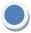 Личностные УУД:1) формируем умение выказывать своё отношение к героям, выражать свои эмоции;2) формируем мотивации к обучению и целенаправленной познавательной деятельности;3) формируем умение оценивать поступки в соответствии с определённой ситуацией.Итог– Рассмотрите в «Букваре» схемы-«человечки» (с. 150). – Почему они взялись за руки? – Что у них общего? Завершение схем букв гласных звуков. – Сформулируйте тему сегодняшних уроков чтения и письма. – Какие проблемы мы решали? 4  4– Чему новому научились?– Над чем ещё придётся поработать?– Какие умения, применяемые нами сегодня  пригодятся нам и на других уроках? Учитель обращается к кружкам, символизирующим УУД.– Все ли пункты плана выполнили?– Чему научились на уроке?– Кто или что вам помогало справиться?– Кто доволен сегодня своей работой?– Кто хотел бы что-то исправить? Что? Что для этого нужно сделать?– А каким словом вы бы ОЦЕНИЛИ свою работу? Почему? ( перевернём карточки с планом, а там МОЛОДЦЫ!– У кого после урока есть отметка в дневнике?– За что вы её получили?Ответы по плану на доске и умениям.ТОУУТехнология оценивания учебных умений.